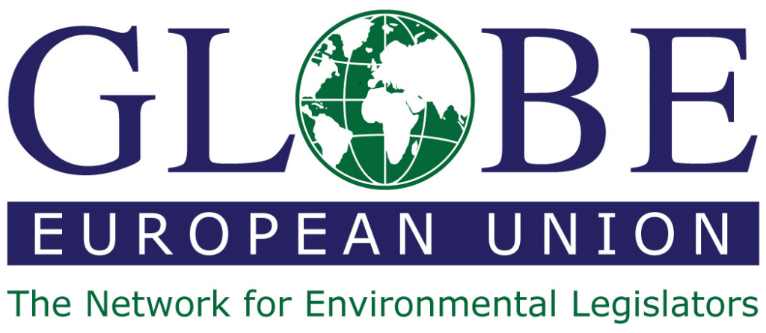 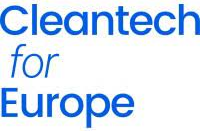 Building the Future: Can clean technologies pave the way for zero-carbon construction?September 6 from 16h00 to 18h00Program:16h00 Welcome – Sirpa Pietikäinen MEP, President GLOBE EU16h05 Opening remarks – Jules Besnainou, Director, Cleantech Group16h10 Keynote Address – Fulvia Raffelli, Head of Unit, DG GROW H.1 (Construction)16h20 Expert introductions (5’ each):Jean-Christophe Trassard, Director, Marketing of Sustainable Innovation – Ecocem (developing zero-carbon cement)Myriam Tryjefaczka, Sustainability and Public Affairs Director EMEA – Tarkett (applying circularity to construction materials)Johanna Pirinen, SVP Head of Sustainability, Wood Products Division – Stora Enso (advanced wood construction)Hedwig Heinsman, Co-founder – Aectual (Circular 3D-printed architectural finishes from waste materials)Nicolas Cruaud, CEO – Neolithe (converting household waste into granulates for construction)17h20 Discussion:What is the potential impact of clean technologies on the construction sector by 2030?What are key barriers to scale for these technologies?What regulatory framework would help accelerate their adoption in the EU?17h50 Conclusion – Martin Hojsík MEP, Vice-President GLOBE EU